一貫道崇德學院 110學年度學生休退學退費標準表民國106年 4 月 19 日臺教高(一)字第 1060047866E 號函修訂109年10月29日經學雜費審查委員會議通過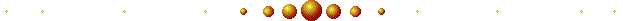 一貫道崇德學院  110 學年度行事曆碩士班110 年 8 月 1 日第一學期學期開始，110.09.6 開始上課上課（開學）日(含)之後而未逾學期三分之一之日期為 110.10.15 前上課（開學）日(含)之後逾學期三分之一，而未逾學期三分之二之日期為 109.11.26前上課（開學）日(含)之後逾學期三分之二之日期為 109.11.29 後110 年 2 月 1 日第二學期學期開始，111.02.21 開始上課上課（開學）日(含)之後而未逾學期三分之一之日期為 111.4.01 前上課（開學）日(含)之後逾學期三分之一，而未逾學期三分之二之日期為 111.05.13 前上課（開學）日(含)之後逾學期三分之二之日期為 111.05.16 後1學制休退學時間採學雜費制(日間部)採學分學雜費制(進修部)一.註冊日(含當日)前申請休退學者免繳費，己收費者，全額退費免繳費，己收費者，全額退費二.註冊日之次日起至上課（開學）日之前一日申請休、退學者學費退還三分之二、雜費全部及其餘各費全部退還學雜費基數（或學分學雜費）三分之二、學分費全部及其餘各費全部三.學生於上課（開學）日(含當日)之後而未逾學期三分之一申請休、退學者學費、雜費退還三分之二及其餘各費總和之三分之二退還學分費、學雜費基數（或學分學雜費）及其餘各費總和之三分之二。四.學生於上課（開學）日(含當日) 之後逾學期三分之一，而未逾學期三分之二申請休、退學者學費、雜費退還三分之一及其餘各費總和之三分之一退還學分費、學雜費基數（或學分學雜費）及其餘各費總和之三分之一。五.學生於上課（開學）日(含當日)之後逾學期三分之二申請休、退學者所繳各費，不予退還。所繳各費，不予退還。備註：一、表列註冊日、上課（開學）日及學期之計算等，依各校正式公告之行事曆認定之；學校未明定註冊日者，以註冊繳費截止日為註冊日。二、學生申請休學或自動退學者，其休、退學時間應依學生（或家長）向學校受理單位正式提出休、退學申請之日為計算基準日；其屬勒令退學者，退學時間應依學校退學通知送達之日為計算基準日。但因進行退學申復（訴）而繼續留校上課者，以實際離校日為計算基準日。三、休、退學之學生應於學校規定期限內完成離校手續；其有因可歸責學生之因素而延宕相關程序者，以實際離校日為計算基準日。四、各校不得於學校行事曆所定該學期開始日前預收任何費用。備註：一、表列註冊日、上課（開學）日及學期之計算等，依各校正式公告之行事曆認定之；學校未明定註冊日者，以註冊繳費截止日為註冊日。二、學生申請休學或自動退學者，其休、退學時間應依學生（或家長）向學校受理單位正式提出休、退學申請之日為計算基準日；其屬勒令退學者，退學時間應依學校退學通知送達之日為計算基準日。但因進行退學申復（訴）而繼續留校上課者，以實際離校日為計算基準日。三、休、退學之學生應於學校規定期限內完成離校手續；其有因可歸責學生之因素而延宕相關程序者，以實際離校日為計算基準日。四、各校不得於學校行事曆所定該學期開始日前預收任何費用。備註：一、表列註冊日、上課（開學）日及學期之計算等，依各校正式公告之行事曆認定之；學校未明定註冊日者，以註冊繳費截止日為註冊日。二、學生申請休學或自動退學者，其休、退學時間應依學生（或家長）向學校受理單位正式提出休、退學申請之日為計算基準日；其屬勒令退學者，退學時間應依學校退學通知送達之日為計算基準日。但因進行退學申復（訴）而繼續留校上課者，以實際離校日為計算基準日。三、休、退學之學生應於學校規定期限內完成離校手續；其有因可歸責學生之因素而延宕相關程序者，以實際離校日為計算基準日。四、各校不得於學校行事曆所定該學期開始日前預收任何費用。